16Troleibusas kryptimi Stotis–Lazdynai–Pašilaičiai 
9:15 Stotis → 9:27 Statybininkų st. (važiuoti 12 min.)9:27 Statybininkų st. → 9:34 Gerosios Vilties progimnazija (eiti 7 min.)2GGreitasis autobusas kryptimi Stotis–Laisvės pr.–Santariškės 
9:24 Stotis → 9:31 Naujamiestis (važiuoti 7 min.)9:31 Naujamiestis → 9:41 Gerosios Vilties progimnazija (eiti 10 min.)2GGreitasis autobusas kryptimi Stotis–Laisvės pr.–Santariškės 
9:34 Stotis → 9:41 Naujamiestis (važiuoti 7 min.)9:41 Naujamiestis → 9:51 Gerosios Vilties progimnazija (eiti 10 min.)13Autobusas kryptimi Žemasis Pavilnys–Markučiai–Stotis–Vilkpėdė 
9:36 Stotis → 9:47 Burbiškės (važiuoti 11 min.)9:47 Burbiškės → 9:53 Gerosios Vilties progimnazija (eiti 6 min.)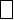  Papildoma informacija apie seminarą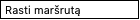 Gerosios Vilties progimnazijos adresas yra Skroblų 3A, Vilnius. Važiuojantiems automobiliu patogiausiai atvykti būtų Naugarduko gatve, ir sukti į Skroblų gatvę. Toliau jau pradėti ieškotis vietos pasistatyti automobilį gatvėje arba kiemuose, nes mokykla neturi savo automobilių aikštelės ir gatvelė prie mokyklos yra labai siaura. Pati progimnazija yra priešais Aklųjų kombinatą, nuo jo kiek dešiniau. Vykstantiems visuomeniniu transportu yra dvi galimybės. Atvažiavusiems troleibusu Nr 16 iki stotelės „Statybininkų“ reikės pereiti Žemaitės gatvę. Autobusu 2G iki „Naujamiesčio“ stotelės ir eiti toliau iki Žemaitės gatvės, taip pat pereiti ją ir eiti gilyn į rajoną. Atvykusiems autobusais Nr. 17, 29, 73 iki stotelės „Burbiškių“ kelias iki seminaro vietos bus trumpesnis.Seminaro metu numatoma pietų pertrauka, kurios metu pasiūlysime papietauti mokyklos valgykloje, pasirinkti iš patiekalų meniu.Numatoma seminaro pabaiga apie 15.15 val.Seminaro dalyviams el.paštu bus išsiųsti Trakų švietimo centro e-pažymėjimai.Keli siūlomi variantai važiuoti iš stoties (iš puslapio www.vilniustransport.lt):Variantas 1.   9:15 —  9:34,kelionės trukmė 0:19 Variantas 2.   9:24 —  9:41,kelionės trukmė 0:17 Variantas 3.   9:34 —  9:51,kelionės trukmė 0:17 Variantas 4.   9:36 —  9:53,kelionės trukmė 0:17 